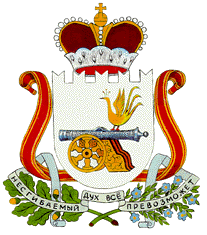 АДМИНИСТРАЦИЯ ТАТАРСКОГО СЕЛЬСКОГО ПОСЕЛЕНИЯМОНАСТЫРЩИНСКОГО РАЙОНА СМОЛЕНСКОЙ ОБЛАСТИР А С П О Р Я Ж Е Н И Е от 29 декабря 2020   № 85-рОб утверждении ежегодного      плана проведения проверок соблюдения трудового законодательства и иных нормативных правовых актов, содержащих нормы трудового права, в подведомственных Администрации Татарского  сельского  поселения Монастырщинского    района   Смоленской области организациях на 2021 годВ соответствии со статьей 353.1 Трудового кодекса Российской Федерации, областным законом от 19.12.2019 № 145-з «О ведомственном контроле за соблюдением трудового законодательства и иных нормативных правовых актов, содержащих нормы трудового права, в Смоленской области», Постановлением Администрации Татарского сельского поселения Монастырщинского района Смоленской области от 25.12.2020 № 48 «Об утверждении Положения о ведомственном контроле за соблюдением трудового законодательства и иных нормативных правовых актов, содержащих нормы трудового права в  подведомственных Администрации Татарского сельского поселения Монастырщинского района Смоленской области организациях»:1. Утвердить прилагаемый ежегодный план проведения плановых проверок  соблюдения трудового законодательства и иных нормативных правовых актов, содержащих нормы трудового права, в подведомственных Администрации  Татарского сельского поселения Монастырщинского района Смоленской области организациях на 2021 год (далее – план проверок).2. Разместить план проверок на официальном сайте Администрации  Татарского сельского поселения Монастырщинского района Смоленской области в информационно-телекоммуникационной сети «Интернет». 3. Контроль за исполнением настоящего распоряжения оставляю за собой. Глава муниципального образованияТатарского сельского поселенияМонастырщинского районаСмоленской области                                                                       Г.П. КулагинЕЖЕГОДНЫЙ ПЛАНпроведения проверок соблюдения трудового законодательства и иных нормативных правовых актов, содержащих нормы трудового права, в подведомственных Администрации  Татарского сельского поселения Монастырщинского района Смоленской области организациях на 2021 годУТВЕРЖДЕНраспоряжением Администрации Татарского сельского поселения Монастырщинского района Смоленской областиот «29» декабря 2020 года № 85-р№п/пНаименование и адрес учреждения (организации) подлежащего проверкеСрок проведения проверкиФорма проведения проверки1.Муниципальное унитарное предприятие «Прометей» Татарского сельского поселения Монастырщинского района Смоленской области216156, Смоленская область, Монастырщинский район д. Татарск,  д.1452-10 августа2021 г.документарная